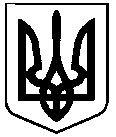 СВАТІВСЬКА МІСЬКА РАДАШОСТОГО СКЛИКАННЯТРИДЦЯТЬ ПЕРША СЕСІЯРІШЕННЯВід 27 січня  2015 р.                                                                                                    м. Сватове« Про подовження терміну  користування земельною  ділянкою, що знаходиться  в оренді гр. Захарченко А. Я. наданої йому для здійснення житлової забудови на  території м. Сватове».	Враховуючи, що 31.12.2014 р.  закінчився термін дії договору оренди земельної ділянки з гр. Захарченко А.Я. яка надана йому на умовах оренди для будівництва та  здійснення  житлової забудови, керуючись ст.12 ст.93 ст.120 ст.124 Земельного кодексу України, п. 34 ст. 26 Закону України “Про місцеве самоврядування в Україні” Сватівська  міська  радаВИРІШИЛА: 1. Подовжити термін оренди земельної ділянки за адресою: Луганська область, м. Сватове, кв. Луначарського, 13/46, загальною площею – 0.0014 га., яка раніше надана на умовах оренди гр. Захарченко А.Я., який мешкає за адресою: Луганська область, м. Сватове, кв. Луначарського, 13/46, для  житлової забудови (код КВЦПЗ 02.07) (під забудову лоджії до житлової квартири).Встановити термін оренди земельної ділянки до 31.12.2017 року. 4.  гр. Захарченко А.Я. в десятиденний строк з дня прийняття даного рішення укласти договори оренди земельної ділянки зі Сватівською міською радою. 5.  Податковій інспекції здійснювати контроль за надходженнями орендної плати згідно діючого законодавства. 6.  Контроль за виконанням даного рішення покласти  на постійну депутатську комісію з питань будівництва, благоустрою, комунального обслуговування, земельних відносин та екології.  7.    Дане рішення набирає чинності з моменту його прийняття.Сватівський міський голова                                                                              Є.В. Рибалко                         